								Your Logo Here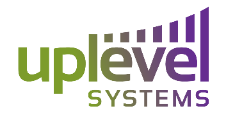 10-Point IT Disaster Preparedness ChecklistThis simple but powerful checklist was compiled by Uplevel Systems, provider of managed IT infrastructure services, to help small companies protect their vital business data and technology assets, and recover quickly following business disruptions.  Ensure that all of your critical data is backed up (especially if required to comply with PCI, HIPAA, or other industry regulations)Power off and unplug all unnecessary devicesStore network and computing devices (servers, PCs, handsets, tablets) in a high, dry, and secure area away from windows and external doors in case of flooding or high windsMake sure devices that must remain on are connected to electrical and/or coaxial surge protectors.  Most people protect their power supply with a surge protector, but fail to protect their Internet data line from a lightning strike.  We receive a number of warranty returns every spring that result from lightning strikes to cable or DSL data lines.Ensure all rack shelving and heavy equipment is anchored to the groundStore file cabinets and other paper supplies and documents on high shelves or on tops of desksReview relevant insurance policies and update if necessaryMake sure passwords and other sensitive data is not left out on desks, taped to monitors, or in other vulnerable locationsTalk to neighbors about establishing a chain of communication: Has the building flooded? Are the lights back on?Bring our IT experts in to conduct a free 2-hour IT System EvaluationYOUR COMPANY NAME is an authorized reseller of Uplevel’s managed IT service solution designed to help small businesses:Upgrade their technology with no upfront costKeep IT up to date without costly equipment warranteesImprove their Internet, Wi-Fi, storage, telephony, and security using a one-box solutionComply with industry mandates for cybersecurityBut first things first. Let us help you prepare and protect your business. Call now to arrange a free 2-hour IT Disaster Preparedness Evaluation.Contact info.